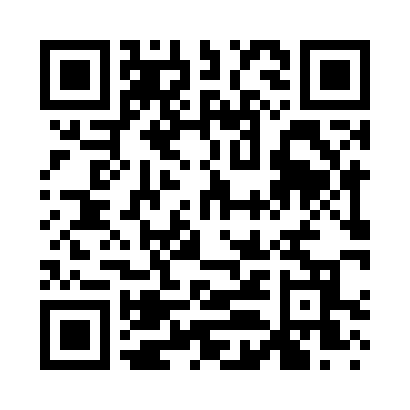 Prayer times for South Butler, New York, USAMon 1 Jul 2024 - Wed 31 Jul 2024High Latitude Method: Angle Based RulePrayer Calculation Method: Islamic Society of North AmericaAsar Calculation Method: ShafiPrayer times provided by https://www.salahtimes.comDateDayFajrSunriseDhuhrAsrMaghribIsha1Mon3:445:321:115:168:5010:372Tue3:455:321:115:168:5010:373Wed3:465:331:115:168:5010:364Thu3:475:331:125:168:5010:365Fri3:485:341:125:168:4910:356Sat3:495:351:125:168:4910:357Sun3:505:351:125:168:4910:348Mon3:515:361:125:168:4810:339Tue3:525:371:125:168:4810:3210Wed3:535:381:135:168:4710:3111Thu3:545:381:135:168:4710:3012Fri3:565:391:135:168:4610:2913Sat3:575:401:135:168:4610:2814Sun3:585:411:135:168:4510:2715Mon3:595:421:135:168:4410:2616Tue4:015:431:135:168:4410:2517Wed4:025:431:135:168:4310:2418Thu4:035:441:135:168:4210:2319Fri4:055:451:135:158:4110:2120Sat4:065:461:135:158:4010:2021Sun4:085:471:145:158:3910:1922Mon4:095:481:145:158:3910:1723Tue4:105:491:145:158:3810:1624Wed4:125:501:145:148:3710:1525Thu4:135:511:145:148:3610:1326Fri4:155:521:145:148:3510:1227Sat4:165:531:145:138:3410:1028Sun4:185:541:145:138:3310:0829Mon4:195:551:145:138:3110:0730Tue4:215:561:135:128:3010:0531Wed4:225:571:135:128:2910:04